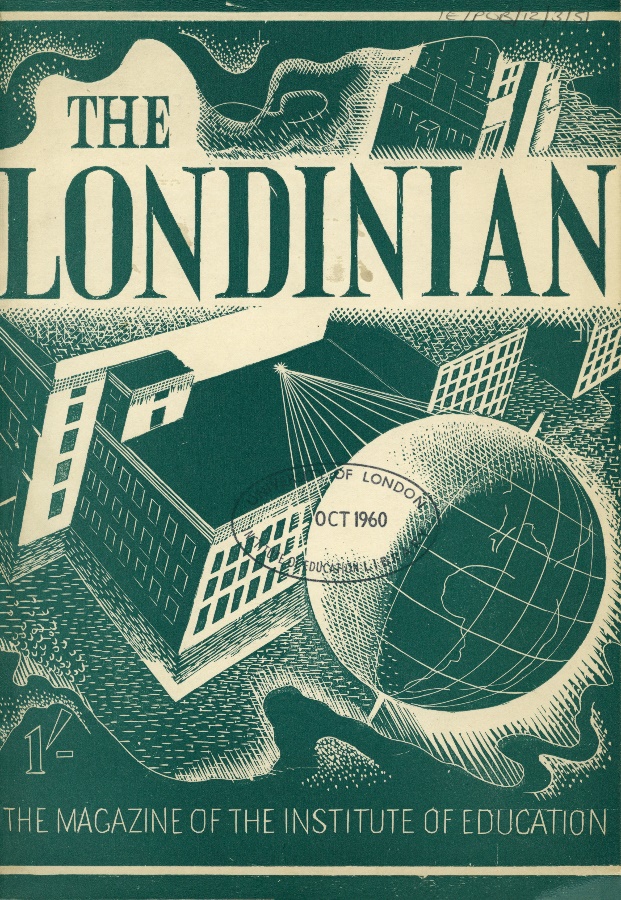 International Centre for Historical Research in Education (ICHRE)International Online Conference9 July 2020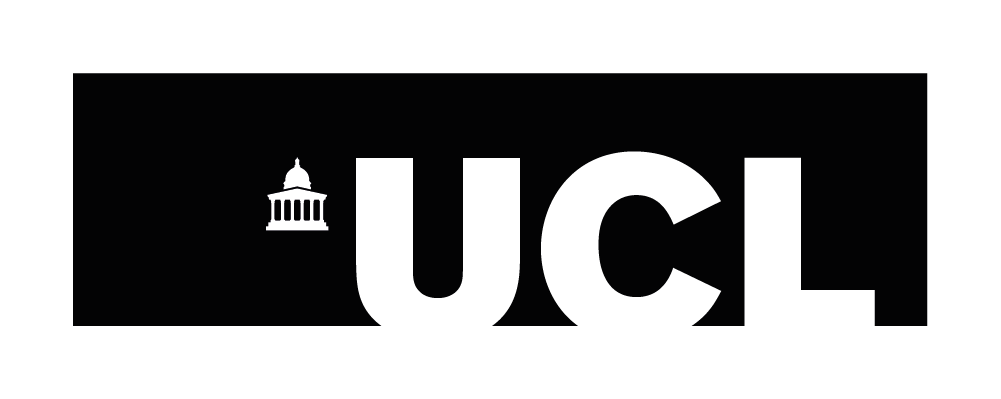 Web: https://blogs.ucl.ac.uk/ichre/Contact: ioe.ichre@ucl.ac.ukTwitter: @ioe_ichre Interactive outline[To join each session please click the link]08.30-9.00 		Access open to Teams Meeting 09.00-9.10 		Opening of conference (PLENARY)9.10-9.30 		Book Launches (PLENARY)9.30-10.30 		Parallel Session 1: UniversitiesParallel Session 2: Lives
Parallel Session 3: School Culture 10.30-11.30 		Break11.30-12.00 		Book Launches (PLENARY)12.00-13.00 		Parallel Session 4: Culture and KnowledgeParallel Session 5: Teacher Training Parallel Session 6: Teaching and Knowledge 13.00-14.30 		Break14.30-15.00 		Book Launches (PLENARY)15.00-16.00 		Parallel Session 7: Education and MigrationParallel Session 8: Interwar Education Parallel Session 9: Internationalism 16.00-17.00 		Break 17.00 -17.20 	Book Launches (PLENARY)17.20-18.20 		Parallel Session 10: Texts and EducationParallel Session 11: Childhood and YouthParallel Session 12: Education and Reform18.20-18.30 		Closing Remarks (PLENARY)Full Programme09.00-9.10 Opening of conference (PLENARY) 	Welcome: Gary McCulloch9.10-9.30 Book Launches (PLENARY)                 	Chair: Gary McCulloch1) Mark Freeman1.1 Angela Bartie, Linda Fleming, Mark Freeman, Tom Hulme, Alexander Hutton and Paul Readman (eds), Historical Pageants Local History Study Guide (St Albans: Regents Court Press, 2020). ISBN 978 1 916308 41 1 (paperback) 978 1 916308 42 8 (PDF). Open access.1.2 Mark Freeman, The Pageants of St Albans: An Illustrated History (St Albans: Regents Court Press, 2020). ISBN 978 1 9163084 0 4 (paperback). RRP £16, available from: 1.3 Angela Bartie, Linda Fleming, Mark Freeman, Alexander Hutton and Paul Readman (eds), Restaging the Past: Historical Pageants, Culture and Society in Twentieth-Century Britain (London: UCL Press, 2020). ISBN 978 1 787354 05 0. FORTHCOMING, ONLINE OPEN-ACCESS, AND HARD COPIES AVAILABLE FOR PRE-ORDER: 2) Carmen M. Mangion                                                                                                                          Carmen M. Mangion, Catholic Nuns and Sisters in a Secular Age, Britain 1945-1990 (Manchester University Press, 2020). 9.30-10.30 Parallel Sessions 1-3 Parallel Session 1: Universities                           	Chair: Gary McCulloch1A Tamson Pietsch: Comparing university funding in the United Kingdom and Australia across the 20th century1B Antonio Fco. Canales: The Communist University of London in the 1970s: Ideological Renewal and Confluence of the British Left1C Tom Woodin: The recent history of the (UCL) Institute of Education in wider perspective Parallel Session 2: Lives 				Chair: Mark Freeman                                      2A Parimala V. Rao: Scottish Radicalism and A.O. Hume’s Educational Activities in India 1854-18672B Andrea Mariuzzo: Guido Calogero and the international models for Italian education reforms (1955-1963)2C Tamara Colacicco:  Lamberto Borghi and the impact of anti-Semitism in educationParallel Session 3: School Culture 			Chair: Maria Williams 3A Fabio Pruneri: Time Management at School: A Historical Perspective (from the Fifteenth to the Nineteenth centuries)3B Shaan Kashyap: A comparison between Colonial and Post-colonial “Textbook Culture”3C Dawanji: Tent schools in Tibetan areas: towards a teacher oral history10.30-11.30 Break 11.30-12.00 Book Launches (PLENARY)                         Chair: Georgina Brewis 1) Parimala V. Rao                                                                                                                                     Parimala V. Rao, Beyond Macaulay: Education in India, 1780–1860 (Routledge UK and India, 2020)  2) Hsiao-Yuh Hsiao-Yuh Ku, Education for Democracy in England in World War II (Routledge, 2020)  12.00-13.00 Parallel Sessions 4-6 Parallel Session 4: Culture and Knowledge	 Chair: Georgina Brewis4A Manish Jain: Imagery of the White Man? ‘Citizen’, ‘Ward’, and the State in Bourinot’s Civics4B Mazhar Hussain:  Modern Science, the Pursuit of English Education and Reimagining Islamic Tradition: a preliminary inquiry4C Marim Joice: Serampore Press: The rise of print culture in the Nineteenth Century IndiaParallel Session 5: Teacher Training Chair: Tom Woodin 5A Sarabjeet Kaur: Teacher education during the colonial rule: establishment of Normal schools for primary school teachers in Punjab in nineteenth century5B Qi Yarui: A Historical Investigation of the Transition from “Normal Education” to “Teacher Education” in China: A Foucauldian Perspective5C Badegül Eren-Aydınlık: Secondary Schools, Teacher Training Colleges and the Educational Discourse in a Non-Western ContextParallel Session 6: Teaching and Knowledge  		Chair: Gary McCulloch6A Bhuwan Kumar Jha: ‘Malaviya’s idea on education: the founding of the Banaras Hindu University’6B Cuihong Wu and Man Miao: Analysis of Educational History Research Status of China，2015-20196C Nandini Manjrekar: Public Education in the Mill District of Bombay, 1900-19406D Chandra Lekha Singh: Compulsory Elementary Education for Girls: A Study of Debates in Colonial India13.00-14.30 Break 14.30-15.00 Book Launches (PLENARY)                            Mark Freeman 1) Gary McCulloch, Ivor Goodson, and Mariano González-DelgadoGary McCulloch, Ivor Goodson, and Mariano González-Delgado, Transnational Perspectives on Curriculum History (Routledge, 2019) 2) Ann Marie Ryan, Charles Tocci and Seungho Moon                                                                                                                                                                        Ann Marie Ryan, Charles Tocci and Seungho Moon, The Curriculum Foundations Reader (Palgrave Macmillan, 2020)  15.00-16.00 Parallel Sessions 7-9 Parallel Session 7: Education and Migration			Chair: Maria Williams7A Linda Chisholm: Education, Migration and Women’s Life Histories7B Maria Williams: The Contribution of ‘A Sister of Notre Dame’, Mother Mary Charles Magdalene Walker and Phyllis Wallbank to Montessorian Education in Scotland, Nigeria, England and beyond.7C Lajos Somogyvári: The Communist School Inside Out: Hungarian Emigrants’ Reports in the Early 1950sParallel Session 8: Interwar Education     Chair: Tom Woodin 8A Diana Vidal and Rafaela Rabelo: The New Education Fellowship in South America (the 1920s-1950s)8B Emma Papadacci: School practices and school life: the impact of war. United Kingdom – France, 1918 – 19398C Amy Zuberbueler: Thomas Edward Shields:  Instructional Scaffolding in 1917Parallel Session 9: Internationalism  Chair: Mark Freeman 9A Anne Collignon: A Pioneer School of the International Baccalaureate: Copenhagen International School 1962-19739B Conan de Wilde: Alumni Surveys: A Historical Approach to Understanding Students’ Experiences of the Curriculum9C Angelo Gaudio: The Difficult Internationalisation of Italian Education Discourse 1974-1980. The Case of Giovanni Gozzer9D Marisa Bittar and Amarilio Ferreira Jr: Material on Soviet Education in the IOE Archive16.00-17.00 Break 17.00-17.20 Book Launches (PLENARY)                                         Chair: Tom Woodin1) Rosa Bruno-Jofré                                                                                                                                                                                                                            1.1 Rosa Bruno-Jofré, The Sisters of Our Lady of the Missions. From Ultramontane Origins to a New Cosmology (Toronto, Canada: University of Toronto Press,2020).                                                                                                                                                                                                                                          1.2 Rosa Bruno-Jofré (Ed.), Educationalization and its Complexities: Religion, Politics, and Technology (Toronto: ON: University of Toronto Press, 2019).                               2) Tom Woodin                                                                                                                                                                                      Tom Woodin and Linda Shaw, eds, Learning for a Co-operative World: Education, Social Change and the Co-operative College (Trentham Books, IOE/UCL Press, 2019)                                                                                                                                                    17.20-18.20 Parallel Sessions 10-12 Parallel Session 10: Texts and Education    	Chair: Tom Woodin 10A Michèle Cohen: ‘Curbed aspirations’? Girls’ education in children’s literature 1790-1830. 10B Nancy Rosoff: How to Play the Game: Instructions for American Female Athletes in the Early 20th Century 10C Kirstin Kukard: Case Study: A thematic analysis of two history textbooks that resisted apartheid ideology in the 1980s.Parallel Session 11: Childhood and Youth    	Chair: Gary McCulloch11A Kelly Power: Changing Childhoods: Discursive Constructions of the Child in the Mid-Nineteenth Century 11B Matthew Farrelly: John Muir as Educator: An Historical & Literary Sketch11C Alexandra Pasqualone: From Schools to City Streets: Youth Activism in Philadelphia During the 1960s and 1970sParallel Session 12: Education and Reform    Chair: Mark Freeman 12A Monica Rude: "Yes, it is fair”: How the late 1960s and Early 1970s Represented a Moment of Change in American University Admissions 12B Helen Lowe: Development of the Technical and Vocational Education Initiative in Scotland 12C Ruth Lupton, Lorna Unwin, (Stephanie Thompson, and Sanne Velthuis): Constructing Thresholds for ‘Success’ and ‘Failure’: A Critical Policy History of Examinations for 16-Year-Olds in England18.20-30   Closing Remarks    Gary McCulloch and TeamThank you for participating today. This international online conference is a first for ICHRE and for many participants. Gary McCullochGeorgina BrewisMark Freeman Tom WoodinMaria Williams 